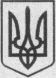 ЗАКЛАД «НАВЧАЛЬНО-ВИХОВНИЙ КОМПЛЕКС:РОСОШАНСЬКА ЗАГАЛЬНООСВІТНЯ ШКОЛА І – ІІІ СТУПЕНІВ – ДОШКІЛЬНИЙ НАВЧАЛЬНИЙ ЗАКЛАД «СОНЕЧКО» РОСОШАНСЬКОЇ ОТГ  ЛИПОВЕЦЬКОГО  РАЙОНУ  ВІННИЦЬКОЇ ОБЛАСТІНАКАЗ       _______________                                                                          №__________Про призупинення освітнього процесу в закладіНа виконання наказу Департаменту освіти і науки Вінницької обласної державної адміністрації № 127 від 12.03.2020 року,  з метою попередження розповсюдження коронавірусу  COVID-19, грипу та гострих респіраторних вірусних інфекцій серед учасників освітнього процесу,НАКАЗУЮ:Запровадити з 12 березня по 3 квітня 2020 року карантин для шкільного підрозділу закладу.Забезпечити моніторинг стану функціонування дошкільного підрозділу закладу  12 березня перевівши  його  на роботу в особливому режимі: батькам, за можливості, не відводити дитину до садка;посилити контроль стану здоров’я дітей;дітям з симптомами ГРВІ відвідувати заклад заборонено;персоналу виконувати санітарну обробку приміщень, провітрювання.Запровадити з 13 березня по 3 квітня 2020 року карантин для дошкільного підрозділу закладу. Заборонити проведення масових заходів.Відновити освітній процес в закладі освіти після відповідного розпорядження Департаменту освіти і науки Вінницької облдержадміністраціїВідпрацювання пропущених під час призупинення освітнього процесу уроків здійснити за рахунок інтенсифікації та ущільнення програмового матеріалу, дистанційної форми навчання, продовження навчального року згідно окремого розпорядження.Адміністрації закладу освіти:забезпечити організацію виконання зазначеного наказу;організувати на зазначений період чергування членів адміністрації;забезпечити проведення комплексу робіт щодо підтримання функціонування інженерних споруд, мереж, комунікацій, а також необхідних робіт для відновлення освітнього процесу;про надзвичайні ситуації що виникають терміново інформувати Департамент освіти і науки облдержадміністрації;розробити заходи щодо часткового переведення працівників на роботу в дистанційному режимі та на виконання інших видів робіт (організаційно-педагогічних, методичних); оплату працівникам закладу здійснити відповідно до тарифікації та штатного розпису.Класним керівникам та вихователям:провести додаткові інструктажі та роз’яснення серед здобувачів освіти та вихованців щодо дотримання правил техніки безпеки під час проведення карантинних заходів;довести зазначену інформацію до відома батьків. Контроль за виконанням даного наказу залишаю за собою.Директор закладу:                    В.А.Дорошенко                                           